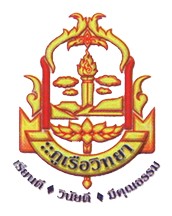 แบบบันทึกรายงานผลการไปราชการ/การอบรมสัมมนา/การศึกษาดูงาน ของบุคลากรโรงเรียนภูเรือวิทยา อำเภอภูเรือวิทยา จังหวัดเลยสำนักงานเขตพื้นที่การศึกษามัธยมศึกษา เขต ๑๙ กระทรวงศึกษาธิการ.......................................................................................................................................................................								     วัน......เดือน................พศ.........เรียน ผู้อำนวยการโรงเรียนภูเรือวิทยา	ตำคำสั่ง/หนังสือ/บันทึกข้อความที่.....................................ลงวันที่.................................................ให้ข้าพเจ้า..................................................................................................................................พร้อมด้วย........................................................................................................................................................................เดินทางไปราชการ  ประชุม   การอบรม  สัมมนา  การศึกษาดูงานสถานที่.................................................................................................................................................................เรื่อง.....................................................................................................................................................................ระหว่างวันที่.........เดือน.......................พ.ศ..............ถึงวันที่.........เดือน.......................พ.ศ..............รวมเป็นเวลา...........................วันและอนุมัติให้ใช้  เงินบำรุงการศึกษา  เงินงบประมาณ เป็นค่าใช้จ่ายในการเดินทางไปราชการครั้งนี้จำนวน...............................................บาท (................................................................................)                  ตัวเลข					ตัวอักษร			บัดนี้ การปฏิบัติหน้าที่ราชการที่ได้รับมอบหมายได้เสร็จเรียบร้อยแล้ว ข้าพเจ้าขอรายงานผลการไปราชการ/การอบรมสัมมนา/การศึกษาดูงาน ดังต่อไปนี้......................................................................................................................................................................................................................................................................................................................................................................................................................................................................................................................................................................................................................................................................................................................................................................................................................................................................................................	ข้าพเจ้า จะนำความรู้ ความสามารถ ประสบการณ์ ทักษะ หรืออื่นๆ ที่ได้รับในการไปราชการ/การอบรมสัมมนา/การศึกษาดูงานในครั้งนี้ มาเพื่อพัฒนาการเรียนการสอน และพัฒนางานของโรงเรียนภูเรือวิทยาให้ดียิ่งขึ้นคือ......................................................................................................................................................................................................................................................................................................................................................................................................................................................................................................................................................................................................................................................................................................................................................................................................................................................................................................	 เอกสารที่ได้รับจากการไปราชการ/ การอบรมสัมมนา/การศึกษาดูงาน มีดังต่อไปนี้ คือ๑...................................................................................................................................................	     ๒....................................................................................................................................................๓....................................................................................................................................................	จึงเรียนมาเพื่อโปรดทราบ และพิจารณาดำเนินการต่อไป						ลงชื่อ...................................................ผู้รายงาน			                                      (.................................................)						ตำแหน่ง.....................................................ความคิดเห็นของ ผู้อำนวยการโรงเรียนภูเรือวิทยา................................................................................................................................................................................................................................................................................................................................						ลงชื่อ...................................................			                                          (นายเจริญ  จันทศร)						 ตำแหน่งผู้อำนวยการโรงเรียนภูเรือวิทยาภาคผนวก(เอกสารต่างๆ เช่น คำสั่งไปราชการ, เกียรติบัตร,รูปภาพ,เอกสารที่ได้รับ)